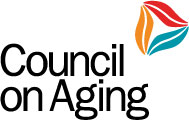 NOTICE OF PRIVACY PRACTICESFOR PROTECTED HEALTH INFORMATIONEffective Date:  October 23, 2008THIS NOTICE DESCRIBES HOW MEDICAL INFORMATION ABOUT YOU MAY BE USED AND DISCLOSED AND HOW YOU CAN GET ACCESS TO THIS INFORMATION.PLEASE REVIEW IT CAREFULLY.	If you have any questions or wish to receive additional information about the matters covered by this Notice of Privacy Practices, please contact us at (574)295-1820.  	Council On Aging of Elkhart County (“COA”) is required to abide by the terms of this Notice of Privacy Practices (this “Notice”).  COA reserves the right to change the terms of this Notice at any time.  The revised Notice will apply to all protected health information COA receives or created in the future.  A current copy of the Notice will be posted in our office and over our web site.  The effective date of this Notice of Privacy Procedures is set forth on the first page of this Notice.  If this Notice has been changed since your last appointment, COA will provide a copy of the current Notice.  Additionally, you may obtain a copy of the current Notice by calling the office and requesting that one be sent to you in the mail or by asking for one when you are in the office.	Your “protected health information” consists of all individually identifiable information which is created or received by COA and which relates to your past, present or future physical or mental health condition, the provision of health care to you or the past, present or future payment for health care provided to you. USE AND DISCLOSURE OF PROTECTED HEALTH INFORMATION FOR WHICH YOUR CONSENT OR AUTHORIZATION IS NOT REQUIREDTreatment:  COA will use and disclose your protected health information to provide, coordinate or manage your health care and related services by COA and other health care providers, including consulting with other health care providers about your health care or referring you to another health care provider for treatment.  For example, COA will disclose your protected health information to a home health agency to ensure that the agency has the necessary information needed to serve you.Payment:  COA will use and disclose your protected health information, as needed, to obtain payment for the health care COA provides to you.  When COA performs an assessment of your needs for in-home services such as Attendant Care and Homemaker, the assessment process is considered a health care service.  COA bills Medicaid and other funding sources for health care services provided to you.  In order to receive payment COA will disclose protected health information.Health Care Operations:  COA may use or disclose your protected health information in order to support the business activities of COA.  These activities include, but are not limited to, quality assessment and improvement activities, reviewing the competence or qualification of health care professionals, conducting training programs in which students provide assessment under the supervision of one of COA’s case managers, business planning ad development and business management and general administrative activities.  For example, COA may use Protected Health Information to track trends in clients’ conditions and care.  Additionally, COA may use your protected health information to help ensure that all in-home service staff provides the highest quality health care.Appointment Reminders:  COA may use or disclose your protected health information in order to contact you and remind you about treatment alternatives.Health Related Benefits and Services:  COA may use and disclose your protected health information to inform you about health-related benefits and services that may be of interest to you.Others Involved in Your Health Care and Disaster Relief:  Unless you object, COA may disclose to a family member, other relative, close personal friend or any other person identified by you, protected health information related to that person’s involvement in your health care or payment related to your health care.  COA may also use or disclose to a person responsible for your care your protected health information that relates to your location, general condition or death.  If the opportunity for you to agree or object to any such disclosure cannot be provided due to emergency circumstances, COA will make these disclosures if they are in your best interests.  Additionally, COA may disclose protected health information relating to your location, general condition or death to any public or private entity authorized to assist in disaster relief efforts.Public Health :  COA may disclose your protected health information to a public health authority authorized to collect such information for the purposes of:preventing or controlling disease, injury or disability;reporting disease or injury;reporting vital events such as births or deaths;conducting public health surveillance, public health investigations and public health interventions; orat the direction of a public health authority, to an official of a foreign government agency acting in collaboration with a public health authority; orreporting child abuse or neglect.Food and Drug Administration:  COA may disclose your protected health information to a person subject to the jurisdiction of the Food and Drug Administration (“FDA”) for the purpose of activities related to the quality, safety or effectiveness of FDA regulated products.Communicable Diseases:  COA may disclose your protected health information, if authorized by law, to a person who may have been exposed to a communicable disease or may otherwise be at risk of spreading a disease or condition.Employer:  In certain circumstances COA may disclose your protected health information to your employer if COA is providing health care to you at the request of your employer.Abuse, Neglect or Domestic Violence:  COA may disclose your protected health information to a government authority authorized to receive reports of abuse, neglect or domestic violence if COA reasonably believes that you are a victim of abuse, neglect or domestic violence.  Any such disclosure will be made (1) to the extent it is required bylaw, (2) to the extent that the disclosure is authorized by statute or regulation and COA believes the disclosure is necessary to prevent serious harm to you or other potential victims or (3) if you agree to the disclosure.Health Oversight Activities:  COA  may disclose your protected health information to a health oversight agency for any oversight activities authorized by law, including audits; investigations; inspections; licensure or disciplinary actions; civil, criminal or administrative actions or proceedings; or thither activities necessary for the oversight of the health care system, government benefit programs, compliance with government regulatory program standards or compliance with applicable civil rights laws.Judicial and Administrative Proceedings:  COA may, upon certain conditions, disclose your protected health information in the course of any judicial or administrative proceeding in response to an order of a court or administrative tribunal, a subpoena, discovery request, or other lawful process.Law Enforcement Purposes:  COA may disclose your protected health information for law enforcement purposes to a law enforcement official in certain circumstances.Coroners, Medical Examiners and Funeral Directors:  COA my disclose your protected health information to a coroner or medical examiner for the purpose of identifying you, determining a cause of death or other duties authorized by law.Medical Research:  COA may disclose your protected health information for research purposes, provided that an institutional review board authorized by law or a privacy board waives the authorization requirement and provided that the researcher makes certain representations regarding the use and protection of the protected health information to be disclosed.Serious Threat to Health or Safety:  COA may disclose your protected health information, in a manner which is consistent with applicable laws, if the disclosure is necessary to prevent or lessen a serious threat to health or safety or the information is necessary to apprehend an individual.National Security and Protection of the President and Others:  COA may disclose your protected health information to authorized federal officials for the conduct of lawful intelligence, counter-intelligence and other national security activities authorized by law.  Additionally, COA may disclose your protected health information to authorized federal officials for the provision of protective services to the President, foreign heads of state, or other people authorized by law and to conduct investigations authorized by law.Inmates:  COA may disclose your protected health information to a correctional institution or a law enforcement official having lawful custody of you if the correctional institution or law enforcement official represents that the information is necessary under specific circumstances.Workers’ Compensation:  COA may disclose your protected health information as authorized by, and in compliance with, laws relating to workers’ compensation and other similar programs established by law that provides benefits for work-related illness and injuries without regard to fault.OTHER USES AND DISCLOSURES OF PROTECTED HEALTH INFORMATIONAny use or disclosure of your protected health information that is not listed above will be made only with your written authorization.  You have the right to revoke your authorization at any time, except to the extent that COA has already used or disclosed your protected health information in reliance on the authorization.YOUR RIGHTS REGARDING YOUR PROTECTED HEALTH INFORMATIONRestrictions of Use and Disclosure:  You have the right to request that COA restrict the protected health information COA uses and discloses in carrying out treatment, payment and health care operations.  You also have the right to request a restriction of the protected health information COA discloses to a family member, other relative or any other person identified by you, which is relevant to such person’s involvement in your treatment or payment for your treatment.  COA IS NOT OBLIGATED TO AGREE TO ANY RESTRICTION THAT YOU REQUEST.  If COA agrees to a restriction, however, COA may only disclose your protected health information in accordance with that restriction, unless the information is needed to provide emergency health care to you.If you request a restriction on the use and disclosure of your protected health information, please send a written request to the Executive Director which specifically sets for (1) whether you are restricting the use or the disclosure of your protected health information, (2) what protected health information you wish to limit, (3) to whom you wish the limits to apply.  COA will not ask why you are requesting the restriction.  The Executive Director will review your request and notify you whether or not COA will agree to your requested restriction.  COA reserves the right to terminate its agreement to a restriction by notifying you.  The restriction will no longer apply to protected health information obtained after the revocation of the restriction.Confidential Communications:  You have the right to request that you receive communications of your protected health information from COA in alternative means or at alternative locations.  COA will accommodate all reasonable requests.  To request that COA make communications of your protected health information by alternative means or an alternative location, please send a written request to the Executive Director setting forth the alternative means by which you wish to receive communications or the alternative location at which you wish to receive such communications.  COA will not ask why you are making such a request.  When appropriate, COA may condition the provision of a reasonable accommodation upon receiving information relating to how payment, if any, will be received.Access to Protected Health Information:  You have the right to inspect and obtain a copy of your protected health information that COA maintains in a designated record set, for so long as that protected health information is maintained in a designated record set.  A “designated record set” is a group of records maintained by or for COA which includes medical records, case management records, billing records and records used in whole or in part to make decisions about you.  You do not have the right to inspect or copy psychotherapy notes, information complied in reasonable anticipation of, or for use in, a civil, criminal or administrative action or proceeding, or information that COA is otherwise prohibited by law from disclosing.If you wish to inspect or obtain a copy of you protected health information, please send a written request to the Executive Director.  If you request a copy of your protected health information, COA may charge a fee for the cost of copying and mailing the information.COA may, for certain limited reasons, deny your request to inspect or obtain a copy of your protected health information.  If COA denies your request, you may be entitled to a review of that denial.  If you are entitled to a review and you wish to have COA’s decision reviewed, please contact the Executive Director.  The Executive Director will designate a licensed health care professional to review your request.  This reviewing health care professional will not have participated in the original decision to deny your request.  COA will comply with the decision of the reviewing health care professional.Amending Protected Health Information:  You have the right to request that COA amend your protected health information in a designated record set for so long as that information exists in a designated record set.  To request that an amendment be made to your protected health information, please send a written request to the Executive Director.  Your written request must provide a reason that supports the requested amendment.COA may deny your request if it does not contain a reason that supports the requested amendment.  Additionally, COA may deny your request to have your protected health information amended if COA determines that (1) the information was not created by COA, unless the person or entity that created the information is no longer available to make the amendment; (2) the information is not part of a designated record set; (3) the information is not available for your inspection; or (4) the information is accurate and complete.Accounting of Disclosures of Your Protected Health Information:  You have the right to request a listing of certain disclosures of your protected health information made by COA during the period of up to six (6) years prior to the date on which you make your request.  Any accounting you request will not include (1) disclosures made to carry out treatment, payment or health care operations; (2) disclosures made to you; (3) disclosures made pursuant to an authorization given by you; (4) disclosure’s made to other people involved in your care or made for notification purposes; (5) disclosures mad for national security or intelligence purposes; (6) disclosures made to correctional institutions or law enforcement officials; or (7) disclosures made prior to October 23, 2002.  The right to receive an accounting is subject to certain other exceptions, restrictions and limitations set forth in applicable statutes and regulations.To request an accounting of the disclosures of your protected health information made by COA, please send a written request to the Executive Director.  Your written request must set forth the format in which you want the accounting (i.e., hard copy, electronically) and the period for which you which to receive an accounting.  COA will provide one free accounting during each twelve (12) month period.  If you request additional accountings during the same twelve (12) month period, you will be charged for all costs COA incurs in preparing and providing that accounting. COA will inform you of the fee for each accounting in advance and will allow you to modify or withdraw your request in order to reduce or avoid the fee.Obtaining a Copy of this Notice:  You have the right to request and receive a paper copy of this Notice of Privacy Practices from COA at any time.COMPLAINTS	If you believe that your privacy rights have been violated, you may file a complaint with COA or with the Secretary of Health and Human Services.  To file a complaint with COA, please contact us at (574)295-1820.  All complaints must be submitted in writing.  THE COA WILL NOT RETALIATE AGAINST YOU FOR FILING A COMPLAINT.